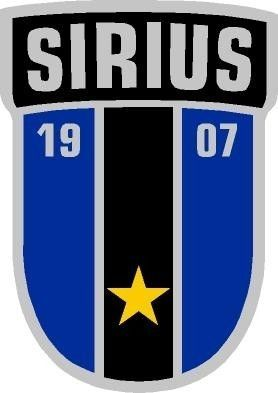 Stadgar IK Sirius, 817600-1587 ÄndamålIKSirius (IKS) verksamhetsidé är att som alliansmoderklubb främja och anta olika specialklubbar med idrottslig verksamhet i klubben i enlighet med dessa stadgar och vid IKS årsmöten demokratiskt fattade beslut.IKS har med stor erfarenhet och tradition byggt verksamheten. Detta skall vårdas och förstärkas med tydlighet och ödmjukhet.   A) BakgrundIK Sirius (IKS) bildades 9 augusti 1907. Klubben är en fleridrottsföre-ning som genom åren haft en mängd olika sporter i sin verksamhet. Samtliga specialklubbar har att följa dessa stadgar, samt innebörden och andemeningen i de av Årsmötet fastställda ”Normalstadgar för specialklubbar i IKS”. Om IKS av något skäl förändrar sina stadgar skall specialklubbarnas stadgar anpassas efter de nya lydelserna. B) Målsättning och inriktningDen idrottsliga verksamheten ska inriktas på att utveckla individen positivt i såväl fysiskt och psykiskt som socialt och kulturellt.Idrotten ska organiseras enligt demokratiska principer, varvid indivi-duellt inflytande och ansvarstagande ska eftersträvas i gemensamma angelägenheter i klubben.Idrotten skall fungera som ett internationellt kontaktmedel och visa respekt för alla människors lika värde.IKS skall verka inom de ramar för idrottslig och civil verksamhet, såväl nationellt som internationellt, som uppställs av nationer, myndigheter och förbund.IKS har som mål att verka i enlighet med idrottens idé och inriktning. IKS skall verka för ett förtroendefullt samarbete med andra klubbar, samarbetspartners och myndigheter. IKS skall ha klart tydligt formulerade stadgar regler och policys och instruktioner som främjar ett enkelt och förtroendefullt samarbete mellan IKS och specialklubbarna.IKS skall ha en för ändamålet kvalificerad styrelse med om möjligt samlad kompetens från både näringsliv och idrott. C) Allmänna bestämmelser§ 1 OrganisationIKS är en självständig ideell förening med säte i Uppsala kommun. Den har som medlemmar specialklubbar, som är medlemmar i något av de till Sveriges Riksidrottsförbund hörande Specialidrottsförbunden (se bilagd medlemsförteckning). Nya specialklubbar kan efter ansökan antas som medlemmar genom beslut i IKS årsmöte (se §10).IKS specialklubbar är skyldiga att följa respektive specialidrotts-förbunds stadgar, tävlingsregler och beslut fattade av överordnade organ. § 2 UppgiftIKS har till uppgift att vara ett samverkans- och serviceorgan för de i alliansen ingående specialklubbarna. IKS skall vårda IK Sirius klubbmärke och klubbens historiska arv. Därtill kommer också frågeställningar som är av mer övergripande karaktär och som normalt inte ingår i specialklubbens verksamhet. Detta kan till exempel vara kommunala idrottsfrågor, lotterier etc., samt vara ett löpande stöd i samarbetet mellan specialklubbarna.§ 3 Klubbens färger, märke, standar samt förtjänstteckenKlubbens färger är blått och svart. Klubbens märke består av en blå sköld delad av ett vertikalt fält i svart med infälld gul femuddig stjärna, samt på svart fält ovanför detta klubbens namn Sirius i silver. På de blå vertikala fälten finns klubbens ursprungsår i silver angivet med 19 på det vänstra och 07 på det högra fältet. Klubbens märke och andra kännetecken ägs av IKS och är skyddat enligt lag. I specialklubbarnas tävlingsdräkter ska ovan nämnda färger och märke ingå. IKS ska genom ett grafiskt program tydligt beskriva på vilket sätt varumärket Sirius, klubbmärket och andra kännetecken får användas. IKS regelverk och anvisningar för användande av klubbmärket och andra kännetecken ska följas av alla specialklubbar. Klubbens standar, där Klubbens färger och märke ingår, får endast delas ut efter beslut IKS styrelse eller av specialklubbarnas styrelser. Klubbens medalj är  i diameter och visar klubbmärket omgivet av en lagerkrans samt baksidan ”IK Sirius Uppsala”. Medaljen delas ut enligt IKS styrelses beslut i varje enskilt fall. Klubbens förtjänsttecken utgörs ava)	förtjänsttecken i silver, klubbmärket omgivet av lagerkransb)	förtjänsttecken i guld, klubbmärket omgivet av lagerkransVillkoren för tilldelning av standar och förtjänsttecken beskrivs i en särskild instruktion.§ 4 Beslut och omröstningarBeslut fattas efter acklamation eller efter votering om sådan begärs. Votering sker öppet. Om sluten votering begärs skall sådan ske. Blankröster får ej förekomma. Rösträtt får ej utövas genom fullmakt. Utgången av omröstning sker med enkel majoritet utom i §§ 7, 8, 10 och 13 där 2/3 majoritet krävs. Vid val gäller att omröstning skall ske med slutna valsedlar om röstberättigad så begär.Vid omröstning som inte avser val gäller att vid lika antal röster bifalls det förslag som biträds av ordförande.  Vid omröstning som avser val gäller att vid lika antal röster för två motkandidater avgörs valet genom lottning.§ 5 Verksamhetsår, räkenskapsår och arbetsårIKS verksamhetsår och räkenskapsår omfattar kalenderåret, dvs tiden från 1 januari till och med 31 december årligen. Arbetsåret omfattar tiden mellan två på varandra följande ordinarie årsmöten.Verksamhetsår, räkenskapsår och arbetsår för specialklubbarna behöver inte sammanfalla med IKS utan kan anpassas till respektive klubbs idrottssäsong. § 6 StadgetolkningUppstår tvekan om tolkningen av dessa stadgar, eller om fall före-kommer som inte är förutsedda i stadgarna, hänskjuts frågan till nästkommande årsmöte. I brådskande fall får frågan avgöras av IKS styrelse. Tolkning som av brådskande skäl gjorts av IKS styrelse ska behandlas vid nästkommande årsmöte.Vid tolkningsfrågor ska IKS utarbeta förslag till stadgetolkning samt omformulera de stadgar som är berörda och förelägga nästa årsmöte eller extramöte förslaget för beslut. Talan i tvist mellan medlem och klubben får inte väckas i allmän domstol. Sådan tvist skall, utom i fall då annan särskild ordning är föreskriven i RF:s eller SF:s stadgar, avgöras enligt lagen om skiljeförfarande.§ 7 StadgeändringÄndring av dessa stadgar får endast ske genom beslut på IKS årsmöten eller extra årsmöten. För ändring av dessa stadgar krävs beslut med minst 2/3 majoritet på två av varandra följande möten. Förslag om stadgeändring får framläggas skriftligen av specialklubbs styrelse§ 8 Upplösning av IK SiriusFrågan om upplösning av IKS prövas på klubbens årsmöte. För bifall av upplösning av IKS krävs 2/3 majoritet av avgivna röster,  samt att mötet utlysts stadgeenligt. För beslut krävs också att frågan om upplösning bifalls på två av varandra följande ordinarie årsmöten, d.v.s. med ett års mellanrum. I beslut om upplösning ska det anges hur IKS tillgångar skall fördelas. Tillgångarna skall användas för ett idrottsfrämjande ändamål inom ungdomsidrotten.Vid upplösning av IKS skall all dokumentation arkiveras i t ex Folkrörelsearkiv eller motsvarande. D) Medlemskap§ 9 Inträde, utträde eller uteslutning av specialklubbar i IK Sirius  Nya specialklubbar som önskar inträde i IKS ska skriftligen till styrelsen insända begäran om anslutning. I sådan ansökan skall anges:motivering till varför medlemskap önskas – eventuell tidigare organisationstillhörighet.ekonomisk redovisning från specialklubbens eventuella tidigare verksamhet.mål och visioner för specialklubben.verksamhetsplan för minst tre år från inträdet.Specialklubb som efter stadgeenligt beslut i eget årsmöte önskar utträda ur IKS ska skriftligt göra framställan därom till IKS. Specialklubb som uppenbart bryter mot klubbens eller mot de egna stadgarna eller på annat sätt underlåter att följa stadgeenligt fattade beslut kan genom beslut av IKS och dess årsmöte uteslutas ur IKS. För bifall i IKS för inträde eller uteslutning av specialklubb krävs att styrelsens samtliga medlemmar är närvarande. För bifall krävs 2/3 majoritet av antalet angivna röster. Efter bifall i IKS ska frågan föreläggas IKS årsmöte för definitivt avgörande. Frågan kan avgöras genom inkallande av extra årsmöte. För beslut om inträde eller uteslutning av specialklubb i IKS krävs bifall av minst 2/3 av de angivna rösterna vid årsmötet eller extra årsmötet.  Specialklubb som utträtt eller uteslutits ur IKS har därmed frånhänt sig alla rättigheter enligt § 10.§ 10 Specialklubbarnas rättigheter och skyldigheterDe till IKS anslutna specialklubbarna har rätt och skyldighet att enligt villkor i separata avtal med IKS att:•	Använda ”IK Sirius” som första del i namnet. •	Använda IK Sirius färger och märken samt klubbens övriga signum i enlighet med fastställd profilmanual.•	Följa de policies, riktlinjer och regler som tagits fram av IKS•	Lämna utlåtande till IKS rörande inträde och uteslutning av specialklubbDet åligger specialklubbarna särskilt att:•	Följa IKS stadgar samt innebörden och andemeningen i de av Årsmötet fastställda Normalstadgar för specialklubb i IK Sirius, samt  övriga av styrelsen och/eller årsmöte fastställda beslut fattade inom ramen för IKS ändamål.Snarast till IKS meddela beslut om ändringar i sina stadgar och	att vidta de ändringar i beslutet som IKS finner påkalladeErlägga den medlemsavgift IKS årsmöte fastställtI sin verksamhet vårda och bevara Sirius-andan utvecklad under 	mer än 100 år i IK Sirius, samt attFortlöpande tillhandahålla IKS nödvändiga uppgifter rörande 	medlemskap i specialklubbarna i den ordning IKS önskar, för att 		IKS bl a ska kunna fullfölja uppgifterna enligt § 2.E) Medlemsmöte§ 11 Beslutande organIKS verksamhet utövas genom följande beslutande organ:•	Årsmöte•	Extra årsmöte•	Styrelse§ 12 Deltagande, röstlängd, beslutsmässighet, rösträtt och yttranderättÅrsmöte och extra möte är IKS högsta beslutande organ.Deltagande vid dessa möten är ombud som utses av specialklubbarna. Antalet ombud fördelas i enlighet med § 13Röstlängd vid årsmötet utgörs av förteckning av ombud som enligt stadgeenlig kallelse infinner sig på mötena. För bifall till ansökan om inträde i IKS krävs beslut av minst 2/3 av de röstberättigade ombuden. Ombud får endast representera en specialklubb. Ombud får ej vara ordinarie ledamot i IKS styrelse.Rösträtt vid möten har samtliga närvarande kallade ombud för med-lemmar i IKS. Yttrande- och förslagsrätt tillkommer förutom IKS styrelse och ombuden även revisorerna och representant för motionär i vad avser egen motion.13 § OmbudOmbud väljs på ett år i taget. Specialklubbar har rätt att utse suppleanter för ombuden. Även dessa skall väljas ett år i taget. Suppleanterna har närvarorätt vid årsmöten och extra möten endast vid ordinarie ombuds frånvaro. Namnen på ombud och suppleanter som valts att representera special-klubbarna vid IKS årsmöten och extra möten skall meddelas IKS snarast efter att valet skett.De som valts av specialklubbarna att ingå i IKS styrelse får under samma period inte vara ombud för specialklubbarna vid årsmöten och extra möten.§ 14 ÅrsmöteIKS årsmöte äger rum årligen och senast 90 dagar efter verksamhets-årets utgång. Tid och plats för årsmötet bestäms av styrelsen. Årsmötet skall hållas i Uppsala kommun.Kallelse till årsmöte jämte förslag på dagordning för mötet tillställs skriftligen IKS medlemmar, samtliga föreningens ombud senast 21 dagar före årsmötesdatum genom annonserande på IKS hemsida. Styrelsen skall hålla årsmöteshandlingar och revisionsberättelse tillgängliga på kansliet för ombud senast 7 dagar före årsmötesdatum.§ 15 Ärenden vid IK Sirius ÅrsmöteI dagordningen till IK Sirius årsmöte ska följande ärenden förekomma:1.		Upprop och fastställande av röstlängd för årsmötet2.		Fråga om mötet har utlysts enligt stadgarna3.		Fastställande av dagordning för årsmötet4.		Val av ordförande och sekreterare för årsmötet (OBS; 				ledamot av styrelsen för IKS får aldrig vara mötesordförande).5.		Val av två personer som		a.	vid begärda omröstningar är rösträknare		b.	jämte ordförande justerar årsmötesprotokollet    6.		Behandling av styrelsens verksamhetsberättelse 				samt av resultat- och balansräkning för det gångna 				verksamhetsåret.     7.		Behandling av revisorernas berättelse    8. 		Fastställande av balansräkning    9.		Fråga om ansvarsfrihet för styrelsen för gångna 				verksamhetsåret.  10.		Fastställande av arvoden.  11.		Beslut om medlemsavgifter i specialklubbarna  12.		Val av styrelseledamöter:			(se § 20 Styrelsens sammansättning)		a.	Ordförande för IK Sirius väljs för en period 					av ett år.		b.	Halva antalet övriga ledamöter för en period av två 				år (så att hälften vid varje enskilt tillfälle har ett år 				kvar på sitt mandat).13.	Val på ett år av två revisorer, varav en skall vara auktoriserad eller	godkänd revisor. Val på ett år av  personliga suppleanter med motsvarande behörighet.  		(OBS: I val av revisorer får ledamöter i styrelsen ej deltaga)   14.		Val av tre ledamöter i valberedningen för en period av 			ett år	varav en skall vara sammankallande.15.	Behandling av ärenden som IK Sirius styrelse beslutat hänskjuta till årsmötet. 16.		Behandling av motioner som inkommit från 				specialklubbar eller IKS revisorer och propositioner från		IKS styrelse.   17.		Utdelning av utmärkelser, stipendier och/eller 					avtackningar.   18.		Övriga frågorAvslutning§ 16 Motion till årsmötetMotioner till årsmötet får väckas av IKS specialklubbar eller IKS revisorer. Motioner till årsmötet skall ha inkommit till IKS senast 30 dagar före årsmötesdatum. Styrelsen ska bereda motionen och yttra sig över den skriftligt och lämna förslag på tillstyrkan eller avslag. Styrelsens yttrande skall finnas tillgängligt på samma sätt som årsmöteshandlingarna. § 17 ValberedningValberedningen i IKS skall bestå av tre personer. Två av ledamöterna i valberedningen väljs på IKS årsmöte för en period om ett år.Den tredje ledamoten i valberedningen, tillika valberedningens sammankallande utses av IKS styrelse.§18 Revisorer och revisionIKS verksamhet, förvaltning och räkenskaper revideras av två valda revisorer som väljs vid klubbens årsmöte. Revisorer väljs för ett år i taget.Det är önskvärt att revision kan genomföras fortlöpande närhelst revisorerna så önskar. Av den anledningen ska klubbens räkenskaper, protokoll och övriga handlingar som är av intresse för revisorerna hållas tillgängliga att föreläggas revisorerna när dessa så begär. Samtliga handlingar som krävs till den årliga revisionen ska över-lämnas till revisorerna senast 30 dagar före årsmötet.Revisionsberättelse samt allt till revisor utlämnat material ska vara styrelsen tillhanda senast 7 dagar före årsmötet.§ 19 Extra årsmöteIKS styrelse kan kalla till ett extra årsmöte om ett sådant erfordras. Styrelsen är skyldig att kalla till extra årsmöte när minst en revisor skriftligen och med angivande av skälet till extra årsmöte så begär.Styrelsen är också skyldig att kalla till extra årsmöte när någon av klubbens specialklubbar skriftligen och med angivande av skälet till extra årsmöte så begär.Underlåter styrelsen att inom 14 dagar kalla till extra årsmöte, har den som begärt att extra årsmöte skall hållas, rätt att själv kalla till sådant.F) Styrelse§ 20 Styrelsens sammansättningIKS styrelse är klubbens högsta beslutande organ när klubbens årsmöte inte är samlat. IKS styrelse väljs på IKS årsmöte. En representant skall väljas från varje specialklubb. Ordförande (får ej vara vald i någon specialklubbs styrelse)LedamöterIKS styrelse skall bestå av minst 6 ledamöter eller högst 10 ledamöter varav en representant skall vara vald från respektive specialklubb och vara IKS kontaktperson i kommunikationen med specialklubben.Till styrelsen kan adjungeras medlemmar för speciella uppgifter / uppdrag.§ 21 Styrelsens åliggandenStyrelsen handhar alla IKS angelägenheter.Styrelsen skall verka för klubbens utveckling och framåtskridande. Det åligger styrelsen särskilt att:tillse att klubbens stadgar, riktlinjer och policys efterlevs samt att specialklubbarna efterlever dessa. att specialklubbarna efterlever de egna stadgarna samt andra åtaganden som ingår i att vara en specialklubb i IKS.planera och leda klubbens arbete samt upprätthålla ett gott arbetsgivaransvar gentemot klubbens anställda personal. verkställa årsmötets och extra årsmötets beslut.ansvara för och förvalta klubbens medel och egendomar.med sin erfarenhet och kompetens stödja specialklubbarnas verksamhet.upprätthålla ett gott och förtroendefullt samarbete med myndigheter, massmedia, samarbetspartners och allmänheten.förbereda klubbens medlemsmöten.Ordförande i IKS är klubbens officielle representant.  Har ordförande förhinder ska styrelsen internt utse ordförande för mötet.Styrelseledamöter som begärt entlediganden äger inte rätt att teckna firman fr o m det datum för denna begäran ( se § 24 )§ 22 Styrelsens sammanträden, kallelse till styrelsemöten samt beslutsmässighetIKS sammanträder enligt ett av styrelsen fastställt mötesschema eller på kallelse av:ordförandenminst en av föreningens revisorerminst halva antalet styrelseledamöterTill kallelse av styrelsemöte skall bifogas förslag till dagordning för mötet samt förberett beslutsunderlag för frågor som så kräver, exempelvis frågor av större ekonomisk karaktär. Kallelse till styrelsemöte och beslutsunderlag ska sändas ut i god tid, dock senast om möjligt en vecka före mötet.För att styrelsemötet ska vara beslutsmässigt krävs att samtliga styrelseledamöter kallats i enlighet med dessa stadgar samt att minst hälften av ledamöterna är närvarande.Röstning på styrelsemöten får ej ske med fullmakt.Vid styrelsemöte skall protokoll föras. Vid beslut ska finnas möjlighet för ledamot att få avvikande mening gentemot majoriteten antecknat i protokollet. I brådskande fall och om ordförande finner det nödvändigt får enstaka ärenden avgöras interimistiskt genom skriftlig omröstning eller genom telefonsammanträde eller liknande. I dylika fall skall alltid anges vilka som deltagit i beslut.Interimsbeslut som fattas på ovanstående sätt ska alltid formellt och definitivt behandlas och protokollföras på nästkommande styrelse-möte.§ 23  Adjungering av styrelseledamot samt tjänstemans valbarhet.IKS har rätt att kalla enskild person till adjungerad ledamot i styrelsen. Adjungerad ledamot har yttrande- och förslagsrätt, men inte rösträtt.Adjungerad ledamot kan utses till en befattning inom styrelsen. Dock ej till post som förutsätter val på årsmöte.	Tjänsteman anställd på klubben får ej väljas till ledamot i IKS styrelse. 	Tjänsteman kan 	dock kallas till adjungerad ledamot av styrelsen.§ 24 Tecknande av firmaIKS firma tecknas av endera:styrelsen i sin helhetordförande i förening med en styrelseledamotden eller de som styrelsen i övrigt utserBilaga 1   Bestämmelser om IK Sirius klubbdräkt, klubbmärke, förtjänsttecken och förtjänstmedaljBilaga 2   Tilldelning av vimpel och standar